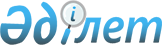 О внесении изменений и дополнений в приказ Министра национальной экономики Республики Казахстан от 31 января 2017 года № 35 "Об утверждении Правил субсидирования ставки вознаграждения по выдаваемым кредитам банками второго уровня субъектам частного предпринимательства для целей жилищного строительства" и признании утратившими силу некоторых приказовПриказ Министра индустрии и инфраструктурного развития Республики Казахстан от 29 апреля 2020 года № 244. Зарегистрирован в Министерстве юстиции Республики Казахстан 30 апреля 2020 года № 20532
      ПРИКАЗЫВАЮ:
      1. Внести в приказ Министра национальной экономики Республики Казахстан от 31 января 2017 года № 35 "Об утверждении Правил субсидирования ставки вознаграждения по выдаваемым кредитам банками второго уровня субъектам частного предпринимательства для целей жилищного строительства" (зарегистрирован в Реестре государственной регистрации нормативных правовых актов за № 14765, опубликован 17 марта 2017 года в Эталонном контрольном банке нормативных правовых актов Республики Казахстан) следующие изменения и дополнения:
      преамбулу изложить в следующей редакции:
      "В соответствии с подпунктом 5-1) пункта 1 статьи 94 Предпринимательского кодекса Республики Казахстан от 29 октября 2015 года и подпунктом 1) статьи 10 Закона Республики Казахстан от 15 апреля 2013 года "О государственных услугах" (далее – Закон), ПРИКАЗЫВАЮ:";
      в Правилах субсидирования ставки вознаграждения по выдаваемым кредитам банками второго уровня субъектам частного предпринимательства для целей жилищного строительства, утвержденные указанным приказом:
      пункт 1 изложить в следующей редакции:
      "1. Настоящие правила субсидирования ставки вознаграждения по выдаваемым кредитам банками второго уровня субъектам частного предпринимательства для целей жилищного строительства (далее – Правила) разработаны в соответствии с пунктом 5 статьи 35 Бюджетного кодекса Республики Казахстан от 4 декабря 2008 года, статьями 92, 94, 95 Предпринимательского кодекса Республики Казахстан от 29 октября 2015 года, подпунктом 1) статьи 10 Закона Республики Казахстан от 15 апреля 2013 года "О государственных услугах", определяют порядок субсидирования ставки вознаграждения по выдаваемым кредитам банками второго уровня субъектам частного предпринимательства для целей жилищного строительства и оказание государственной услуги "Субсидирование ставок вознаграждения по выдаваемым кредитам банками второго уровня субъектам частного предпринимательства для целей жилищного строительства" (далее – государственная услуга).";
      пункт 2 изложить в следующей редакции:
      "2. Субсидирование ставки вознаграждения по выдаваемым кредитам банками второго уровня субъектам частного предпринимательства для целей жилищного строительства осуществляется в рамках реализации пункта 2.2 подраздела 5.1.3 Государственной программы жилищно-коммунального развития "Нұрлы жер" на 2020-2025 годы, утвержденной постановлением Правительства Республики Казахстан от 31 декабря 2019 года № 1054 (далее – Программа).";
      пункт 12 исключить;
      заголовок главы 3 изложить в следующей редакции:
      "Глава 3. Порядок оказания государственной услуги и предоставления субсидии";
      пункты 17, 18, 19 изложить в следующей редакции:
      "17. Государственная услуга оказывается финансовым агентом согласно настоящим Правилам.
      Перечень основных требований к оказанию государственной услуги, включающий характеристику процесса, форму, содержание и результат оказания, а также иные сведения с учетом особенностей оказания государственной услуги изложены в стандарте государственной услуги "Субсидирование ставок вознаграждения по выдаваемым кредитам банками второго уровня субъектам частного предпринимательства для целей жилищного строительства" согласно приложению 1 к настоящим Правилам в (далее – Стандарт государственной услуги).
      Перечень документов необходимых для оказания государственной услуги определены пунктом 8 Стандарта государственной услуги.
      Заемщик для получения государственной услуги обращается с документами, предусмотренными пунктом 8 Стандарта государственной услуги, в канцелярию финансового агента.
      18. Структурное подразделение (работник) финансового агента:
      1) осуществляет регистрацию документов, указанных в пункте 8 Стандарта государственной услуги, в день их поступления.
      В случае обращения заемщиком после окончания рабочего времени, в выходные и праздничные дни согласно трудовому законодательству Республики Казахстан, прием заявления и выдача результата оказания государственной услуги осуществляется следующим рабочим днем.
      2) в течении 5 (пяти) рабочих дней рассматривает представленные документы заемщика на достоверность и соответствие требованиям настоящих Правил и принимает решение.
      19. В случае представления заемщиком неполного пакета документов структурное подразделение (работник) финансового агента в течение 3 (трех) рабочих дней с момента регистрации представленных документов, указанных в пункте 8 Стандарта государственной услуги, готовит мотивированный отказ в дальнейшем рассмотрении заявления.";
      пункт 20 исключить;
      пункт 21 изложить в следующей редакции:
      "21. Финансовый агент оформляет и направляет заемщику выписку из протокола о принятом положительном решении либо мотивированный отказ по основаниям, предусмотренным пунктом 9 Стандарта государственной услуги в течении – 3 (трех) рабочих дней с даты принятия решения.
      Финансовый агент обеспечивает направление выписки из протокола БВУ.";
      дополнить пунктами 21-1, 21-2 и 21-3 следующего содержания:
      "21-1. Финансовый агент обеспечивает внесение данных в информационную систему мониторинга оказания государственных услуг о стадии оказания государственной услуги в порядке, установленном уполномоченным органом в сфере информатизации, в соответствии с подпунктом 11) пункта 2 статьи 5 Закона.
      21-2. Жалобы подаются на имя руководителя финансового агента или уполномоченного органа по делам архитектуры, градостроительства и строительства (далее – уполномоченный орган) либо на блог руководителя уполномоченного органа (страница "Блог руководителя уполномоченного органа").
      Жалобы принимаются в письменной форме по почте либо нарочно через канцелярию финансового агента или уполномоченного органа в рабочие дни.
      Подтверждением принятия жалобы в канцелярии финансового агента, уполномоченного органа, является ее регистрация (штамп, входящий номер и дата регистрации проставляются на втором экземпляре жалобы или в сопроводительном письме к жалобе).
      В жалобе заемщика указываются его наименование, почтовый адрес, исходящий номер и дата.
      Жалоба заемщика, поступившая в адрес финансового агента, уполномоченного органа подлежит рассмотрению в течение 5 (пяти) рабочих дней со дня ее регистрации. Мотивированный ответ о результатах рассмотрения жалобы направляется заемщику посредством почтовой связи либо выдается нарочно в канцелярии финансового агента или уполномоченного органа.
      В случае несогласия с результатами оказанной государственной услуги заемщик может обратиться с жалобой в уполномоченный орган по оценке и контролю за качеством оказания государственных услуг.
      Жалоба заемщика, поступившая в адрес уполномоченного органа по оценке и контролю за качеством оказания государственных услуг, подлежит рассмотрению в течение 15 (пятнадцати) рабочих дней со дня ее регистрации.
      21-3. В случаях несогласия с результатами оказанной государственной услуги, заемщик обращается в суд в установленном законодательством Республики Казахстан порядке.";
      пункт 22 исключить;
      приложение 1 к Правилам изложить в редакции согласно приложению 1 к настоящему приказу;
      дополнить приложением 1-1 к Правилам согласно приложению 2 к настоящему приказу.
      3. Признать утратившими силу некоторые приказы согласно приложению 3 к настоящему приказу.
      4. Комитету по делам строительства и жилищно-коммунального хозяйства Министерства индустрии и инфраструктурного развития Республики Казахстан в установленном законодательством порядке обеспечить:
      1) государственную регистрацию настоящего приказа в Министерстве юстиции Республики Казахстан;
      2) размещение настоящего приказа на интернет-ресурсе Министерства индустрии и инфраструктурного развития Республики Казахстан.
      5. Контроль за исполнением настоящего приказа возложить на курирующего вице-министра индустрии и инфраструктурного развития Республики Казахстан.
      6. Настоящий приказ вводится в действие по истечении двадцати одного календарного дня после дня его первого официального опубликования.
      "СОГЛАСОВАН"
Министерство финансов
Республики Казахстан
      "СОГЛАСОВАН"
Министерство национальной экономики
Республики Казахстан
      "СОГЛАСОВАН"
Министерство цифрового
развития, инноваций и
аэрокосмической промышленности
Республики Казахстан Стандарт государственной услуги "Субсидирование ставки вознаграждения по выдаваемым кредитам банками второго уровня субъектам частного предпринимательства для целей жилищного строительства" ЗАЯВЛЕНИЕ-АНКЕТА
на получение субсидии __________
      В соответствии с Государственной программой жилищно-коммунального развития "Нұрлы жер", прошу инициировать вынесение вопроса о субсидировании кредита для реализации проекта с ______________________________________________ согласно нижеследующего:
      1. Сведения об участнике
      2. Руководство
      Первый руководитель
      Главный бухгалтер (при наличии)
      Контактное лицо
      3. Собственники
      (учредитель, участники, для товарищества с ограниченной ответственностью - соучредители, владеющие 1 % и более процентов акций).
      4. Информация о текущей деятельности
      5. Информация о банковских счетах
      Банковские реквизиты (указать все текущие и сберегательные счета во всех обслуживающих банках): _____________________________________
      6. История
      Указываются все займы, использовавшиеся в процессе работы СЧП, как погашенные, так и непогашенные в настоящее время.
      7. Информация о действующих кредитах
      Дата и курс валюты: _______________/_______________
      8. Информация об участии в других государственных программах и применяемых в отношении СЧП мерах государственной поддержки
      9. Гарантии и согласия
      СЧП заявляет и гарантирует финансовому агенту следующее:
      1. Все данные, информация и документация, переданные (предоставленные) или предоставляемые финансовому агенту совместно с настоящим заявлением, либо по запросу финансового агента, являются достоверными и полностью соответствуют действительности на нижеуказанную дату, в случае изменения указанных данных незамедлительно уведомить финансового агента.
      2. Предоставлять и раскрывать по первому требованию финансового агента любую информацию, содержащие банковскую и коммерческую тайну, затребованные в рамках рассмотрения настоящего заявления.
      3. СЧП предупрежден об ответственности за предоставление ложных, неполных и (или) недостоверных сведений, предусмотренной законодательством Республики Казахстан.
      4. СЧП подтверждает, что уставная компетенция СЧП, позволяет подавать настоящее заявление лицу, которое подписывает настоящее заявление.
      5. Согласен с тем, что в случае выявления недостоверности указанных данных и информации, настоящее заявление может быть отклонено на любом этапе, когда будут выявлены сведения, подтверждающие недостоверность указанных данных.
      СЧП настоящим предоставляет финансовому агенту согласие с тем, что:
      1. Финансовый агент предоставляет указанные в настоящем заявлении сведения, информацию и предоставленные СЧП документы государственным органам (финансовым агентам), с целью проверки и рассмотрения.
      2. Все сведения, содержащиеся в настоящем заявлении, а также все затребованные финансовым агентом документы предоставлены исключительно для субсидирования в рамках Программы.
      3. Финансовый агент оставляет за собой возможность проверки любой сообщаемой СЧП о себе информации, а документы, предоставленные СЧП, и оригинал заявления будут храниться у финансового агента, даже если субсидирование не будет предоставлено.
      4. Принятие финансовым агентом данного заявления к рассмотрению, а также возможные расходы СЧП (на оформление необходимых для получения субсидирования документов, и другие расходы) не является обязательством финансового агента предоставить субсидирование или возместить понесенные СЧП издержки.
      5. Подтверждаю, что с порядком рассмотрения вопроса о субсидировании ознакомлен и согласен, в последующем претензий к финансовому агенту иметь не буду.
      10. Приложения
      Фамилия, имя, отчество (при его наличии) _________________________
                                                       (подпись)
      Дата Перечень утративших силу приказов 
      1. Приказ Министра по инвестициям и развитию Республики Казахстан от 12 декабря 2017 года № 859 "Об утверждении стандарта государственной услуги "Субсидирование ставок вознаграждения по выдаваемым кредитам банками второго уровня субъектам частного предпринимательства для целей жилищного строительства" (зарегистрирован в Реестре государственной регистрации нормативных правовых актов за № 16265, опубликован 6 февраля 2018 года в Эталонном контрольном банке нормативных правовых актов Республики Казахстан).
      2. Приказ Министра индустрии и инфраструктурного развития Республики Казахстан от 25 июля 2019 года № 550 "О внесении изменения в приказ Министра по инвестициям и развитию Республики Казахстан от 12 декабря 2017 года № 859 " Об утверждении стандарта государственной услуги "Субсидирование ставок вознаграждения по выдаваемым кредитам банками второго уровня субъектам частного предпринимательства для целей жилищного строительства" (зарегистрирован в Реестре государственной регистрации нормативных правовых актов за № 19116, опубликован 6 августа 2019 года в Эталонном контрольном банке нормативных правовых актов Республики Казахстан).
      3. Приказ Министра индустрии и инфраструктурного развития Республики Казахстан от 3 октября 2019 года № 752 "Об утверждении регламента государственной услуги "Субсидирование ставок вознаграждения по выдаваемым кредитам банками второго уровня субъектам частного предпринимательства для целей жилищного строительства" (зарегистрирован в Реестре государственной регистрации нормативных правовых актов за № 19463, опубликован 14 октября 2019 года в Эталонном контрольном банке нормативных правовых актов Республики Казахстан).
					© 2012. РГП на ПХВ «Институт законодательства и правовой информации Республики Казахстан» Министерства юстиции Республики Казахстан
				
      Министр индустрии и
инфраструктурного развития
Республики Казахстан 

Б. Атамкулов
Приложение 1
к приказу
от 29 апреля 2020 года № 244Приложение 1
к Правилам субсидирования
ставки вознаграждения по
выдаваемым кредитам банками
второго уровня субъектам
частного предпринимательства
для целей жилищного
строительства 
1
Наименование услугодателя
финансовый агент (далее – Услугодатель)
2
Способы предоставления государственной услуги
Канцелярия услугодателя
3
Срок оказания государственной услуги
Срок оказания - 8 рабочих дней
4
Форма оказания оказания государственной услуги
Бумажная
5
Результат оказания государственной услуги
Выписка из протокола заседания услугодателя о принятом положительном решении по субсидированию либо мотивированный отказ по основаниям, предусмотренным пунктом 9 Стандарта государственной услуги
6
Размер оплаты, взимаемой с услугополучателя при оказании государственной услуги, и способы ее взимания в случаях, предусмотренных законодательством Республики Казахстан
Бесплатно
7
График работы
С понедельника по пятницу, включительно, в соответствии с графиком работы с 9-00 до 19:00 часов, с перерывом на обед за исключением выходных и праздничных дней, согласно Трудовому кодексу Республики Казахстан с перерывом на обед с 13.00 часов до 14.30 часов.

Прием документов и выдача результатов оказания государственной услуги осуществляется с 09.00 до 17.30 часов с перерывом на обед с 13.00 до 14.30 часов.

Государственная услуга оказывается по мере поступления документов, без предварительной записи и ускоренного обслуживания.
8
Перечень документов необходимых для оказания государственной услуги
 1) заявление-анкета на получение субсидии по форме согласно приложению 1-1 к настоящим Правилам;

2) описание реализуемого проекта (формируется в произвольной форме с приложением разрешительной документации на строительство проекта, бизнес-плана);

3) письмо БВУ с положительным решением о возможности предоставления (рефинансирования) кредита для реализации проекта;

4) заключение комплексной вневедомственной экспертизы;

5) информация по объекту (презентации, рекламные материалы, планировка квартир, площадь и количество квартир), в том числе в электронном виде. 
9
Основания для отказа в оказании государственной услуги, установленные законодательством Республики Казахстан
1) представление недостоверных данных (сведений);

2) несоответствие требованиям настоящих Правил;

3) в отношении услугополучателя имеется вступившее в законную силу решение (приговор) суда о запрещении деятельности или отдельных видов деятельности, требующих получения определенной государственной услуги;

4) в отношении услугополучателя имеется вступившее в законную силу решение суда, на основании которого услугополучатель лишен специального права, связанного с получением государственной услуги.
10
Иные требования с учетом особенностей оказания государственной услуги
Услугополучатель имеет возможность получения информации о порядке и статусе оказания государственной услуги в режиме удаленного доступа посредством единого контакт – центра по вопросам оказания государственных услуг.

Контактные телефоны справочных служб по вопросам оказания государственной услуги размещены на интернет-ресурсах:

- услугодателя: info@fund.kz

- уполномоченного органа по делам архитектуры, градостроительства и строительства: www.kds.miid.gov.kz.

Единый контакт – центр по вопросам оказания государственных услуг: 1414.Приложение 2
к приказу
от 29 апреля 2020 года № 244Приложение 1-1
к Правилам субсидирования
ставки вознаграждения по
выдаваемым кредитам банками
второго уровня субъектам
частного предпринимательства
для целей жилищного
строительстваФормаКуда: Финансовому агенту
_______________________
_______________________
от кого ________________
_______________________
Наименование СЧП
Данные об учредителе (-ях)
Юридический адрес
Фактический адрес
Почтовый адрес
Дата, номер государственной регистрации/ перерегистрации
Виды деятельности
Курирующее ведомство, холдинг или материнская компания
Опыт работы
Фамилия, имя, отчество (при его наличии)
Должность
Телефон рабочий/домашний
Год и место рождения
№ документа, удостоверяющего личность
Место жительства (фактическое)
Прописка
Опыт работы
Фамилия, имя, отчество (при его наличии)
Телефон рабочий/домашний
Год и место рождения
№ документа, удостоверяющего личность
Место жительства (фактическое)
Прописка
Опыт работы
Фамилия, имя, отчество (при его наличии), должность
Телефон рабочий/домашний
Наименование/ Фамилия, имя, отчество

(при его наличии)
%
Реквизиты
Отрасль (согласно общему классификатору видов экономической деятельности)
Подотрасль (согласно общему классификатору видов экономической деятельности)
Виды продукции и услуг
Годовой оборот
Прибыль или убыток на последнюю отчетную дату
Фактическая численность работников
Наименование проекта (краткое описание)
Место реализации проекта (область, город)
Количество рабочих мест
Кредитор
Сумма
Дата выдачи
Условия погашения вознаграждения
Условия погашения основного долга
Срок погашения по ДБЗ
Дата фактического погашения
1
2
п/п
Наименование кредитора
Реквизиты ДБЗ (№, дата)
Ставка вознаграждения, %
Валюта кредита
Сумма кредита
Остаток задолженности по основному долгу, на указанную дату
Дата окончания срока кредита
Цель кредита (краткое описание)
п/п
Наименование ГП /МГП
Наименование ГИР
Дополнительная информация
Расшифровка аббревиатур:
Расшифровка аббревиатур:
СЧП
Субъект частного предпринимательства
ГИР
Государственные институты развития
ГП
Государственная программа
МГП
Меры государственной поддержки
ДБЗ
договор банковского займаПриложение 3
к приказу
от 29 апреля 2020 года № 244